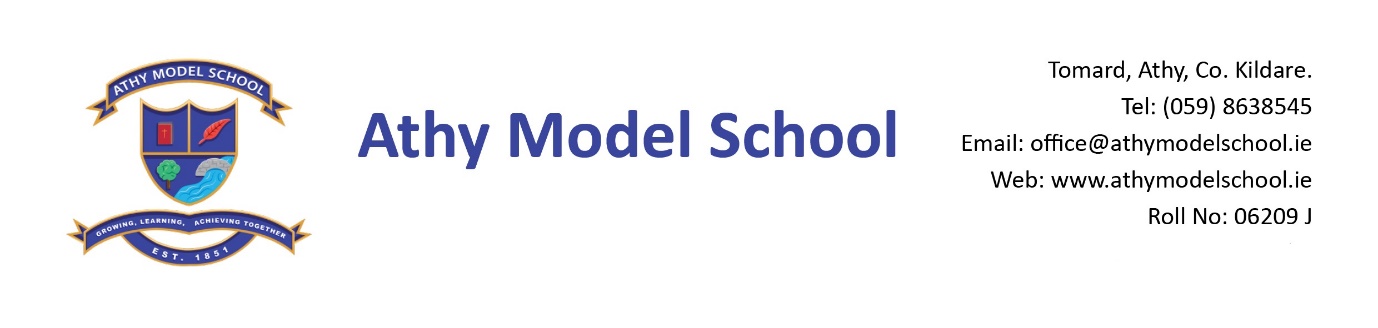 Book Rental Scheme- 5th Class Booklist 2021-2022English Spellbound E	(Folens)Educate.ie Just G-r-rammar 5th Class bookGaeilgeSeo Leat 5 (CJ Fallon)RíRá – Rang a Cúig (CJ Fallon)Maths 			New Wave Mental Maths 5th class (Prim Ed)Table Champion 6th Class (Educate.ie)Tables Book (CJ Fallon) – please keep your table book from last yearGeometry setCalculatorSESELet’s Discover! Fifth Class - Science Journal  (CJ Fallon)Copies:   The school will supply all copies.  You will be billed for them in September.PE: Non-marking runners only      Grass Play: Waterproof runners/wellies (to be kept in school) Please supply a drawstring bag to hold them inArt: Old adult sized t- shirtPlease supply: Blue & Black Frixion erasable pen – to be replenished when necessary. (Available from Tesco & Easons)1 USB Memory Stick (For project work etc. – any size)2 A4 zip wallets (mesh only)1 A4 foolscap lined paperSet of whiteboard markers:  to be replenished when necessaryRed biro, Long ruler, pencils, markers, colouring pencils, rubbers, sharpeners3 Pritt sticks: to be replenished when necessary 1 Safety scissors 1  Ring-binder Folder, dividers, 20 poly pockets, address labels   Reusable drinks containerHand towel: with hook/tag for hanging on bathroom hooksPleaseLabel all of the above clearly with child’s name Name all textbooks in pencil only on inside cover (just in case the wrong book has been purchased)Pupils will label all copies in September. 